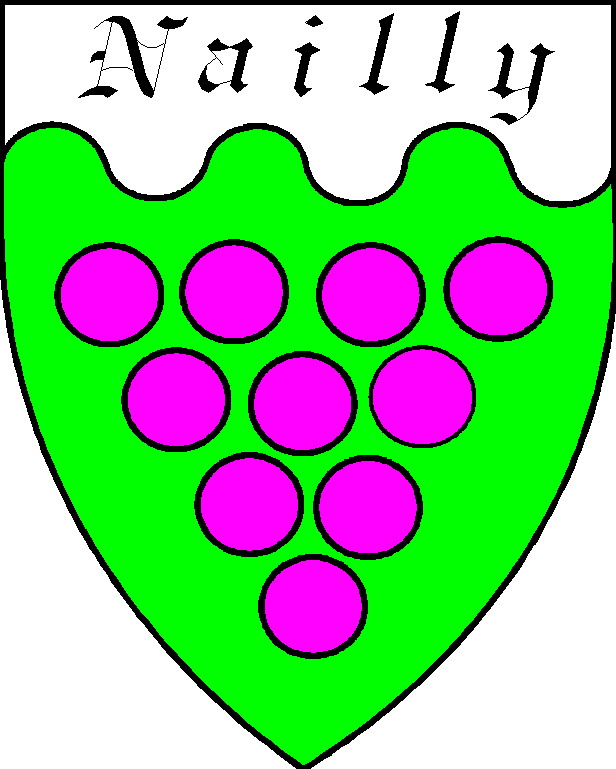 COMPTE-RENDU DU CONSEIL MUNICIPALSéance du 18 décembre 2019L'an deux mil dix neuf, le dix huit décembre à dix huit heures trente, le Conseil Municipal, légalement convoqué, s'est réuni en Mairie sous la présidence de Madame BARDOT Florence, Maire.Membres présents :Mesdames : Tellier - Bontems - Mouroux - Judas - Oger - GoutelardMessieurs : Montagne - Regnard - Dufresne - Maison -Membres absents : Messieurs Garcia, excusé - M. CoacheSecrétaire de séance : Madame MOUROUX CorinneTarifs communaux :Le Conseil Municipal décide de maintenir les tarifs communaux comme suit :Coût du ménage aux associations :Ménage salle polyvalente : 80€Ménage salle des fêtes      : 35€Cimetière: Tarifs cave-urne:        30 ans: 330€	 50 ans: 550€Concessions cimetière: 50 ans: 150€         100 ans: 200€Columbarium :              30 ans: 450€          50 ans: 600€Inscription des dépenses au compte 65548 du budget primitif 2020 de la participation communale au SIVOS Courtois/Nailly :Madame le Maire explique qu'il convient d'inscrire au compte 65548 (participation aux organismes de regroupement) du budget primitif 2020, la participation communale au SIVOS Courtois/Nailly.La somme est fixée à 32 000€ pour le mois de janvier 2020, et 18 000€ pour les mois de février et mars 2020.Inscription de dépenses en section d'investissement du budget primitif 2020 :Le Conseil Municipal décide d'inscrire avant le vote du budget, en dépenses d'investissement, la somme de 500€, correspondant aux dépenses pour l'achat d'un compresseur.Régime indemnitaire 2020 : RIFSEEP :Suivant  l'arrêté du 27 août 2015 pris en application de l'article 5 du  décret n° 2014-513 portant création d'un régime indemnitaire tenant compte des fonctions, sujétions, de l'expertise et de l'engagement professionnel dans la fonction publique de l'Etat, le Conseil Municipal décide de reconduire à nouveau ce régime indemnitaire pour l'année 2020 pour les agents de la filière administrative et technique.Ce  régime indemnitaire comprend  2 parts :- l'indemnité de fonctions, de sujétions et d'expertise liée au poste de l'agent et à son expérience professionnelle (IFSE) - le complément indemnitaire versé selon l'engagement professionnel et la manière de servir de l'agent (CIA)Après en avoir délibéré, le Conseil Municipal décide :- de reconduire l'IFSE - de reconduire le complément indemnitaire (CIA)Les crédits correspondants seront calculés dans les limites fixées par les textes de référence et inscrits chaque année au budget.Broyage :Monsieur Maison fait un compte rendu sur le service saisonnier de broyage des branchages à domicile.Cette opération a été positive et le Conseil Municipal décide de reconduire cette action à raison de deux passages par an : en mars et en novembre, avec un volume minimum de 2m³ et un volume maximum de 10m³.  Un montant forfaitaire de 20€ sera facturé par intervention.Point sur les travaux de voirie :Monsieur MAISON donne un compte rendu de l'avancement des travaux de voirie inscrits au budget 2019.L'ensemble des travaux a été réalisé. Concernant les travaux d'aménagement de la Rue de la Vallée au Ladre, seuls les travaux de marquage au sol et d'éclairage public restent à réaliser début 2020.Avis du Conseil Municipal sur le projet de Schéma de cohérence Territoriale :Madame le Maire informe le Conseil Municipal que le Pole d'Equilibre Territorial et Rural a arrêté son projet de Schéma de Cohérence Territoriale.Le Conseil Municipal n'émet aucun avis sur ce projet.Affaires diverses :Borne incendie : Rappel :A défaut de convention avec la commune, la pratique du puisage sur borne ou poteau incendie est interdite.Il est rappelé que ces puisages sans accord sont assimilés à du vol d'eau. Des poursuites peuvent être engagées envers les contrevenants.En cas de besoin en eau, il est demandé de s'adresser en Mairie qui désignera la borne à utiliser.Le Conseil Municipal vous souhaite de très bonnes fêtes de fin d'année.	                Le Maire,		            Florence BARDOT.		INFORMATIONVoeux du Maire :La cérémonie des vœux aura lieu le samedi 4 janvier 2020 à partir de 17H00 à la salle polyvalente. A cette occasion, nous partagerons la galette des Rois.Week-end NAILLYWeek-end ExtérieursLocation salle polyvalente5501000Location salle des fêtes200400Acompte location salle polyvalente150150Acompte location salle des fêtes50 50Caution salle polyvalente16001600Caution salle des fêtes13001300